ANEXO IV. DECLARACIÓN RESPONSABLEMODALIDAD C (H2020)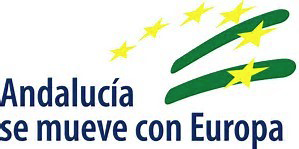 Dª/D__________________ con DNI___________ , en calidad de Investigador/a Principal del proyecto  con título______________________________ , presentado a la convocatoria correspondiente al año 2018 de la modalidad C. Participación en Horizonte 2020, del Programa Operativo FEDER Andalucía 2014-2020 (Convocatoria publicada en la página WEB http://www.uhu.es/vic.investigacion/EPIT/proyectos.php ) DECLARA:Que se compromete en caso de concesión, a solicitar un Proyecto de Investigación del citado Programa Marco Horizonte 2020 durante el plazo de vigencia el proyecto de la modalidad C concedido. En Huelva, a ___de _______de 2018 Fdo.: ....................................... 1 En caso de proyectos con dos investigadores/as principales se cumplimentará por el investigador principal de la Universidad de Huelva 